АДМИНИСТРАЦИЯСаянского районаПОСТАНОВЛЕНИЕс. Агинское08.05.2019		   			                              	                    		№ 209-п       «Об утверждении схем и реестра размещенияконтейнерного оборудования для временногохранения твердых коммунальных отходов на территории Большеарбайского сельсовета»В соответствии с Федеральным законом от 06.10.2003 г. №131-ФЗ «Об общих принципах организации местного самоуправления в Российской Федерации, Федеральным законом от 24.06.1998 г. №89-ФЗ (в ред. от 25.12.2018 г.) «Об отходах производства и потребления», Федеральным законом от 30.03.1999 г. №52-ФЗ «О санитарно-эпидемиологическом благополучии населения», постановлением Правительства Российской Федерации от 31.08.2018 г. №1039 «Об утверждении Правил обустройства мест (площадок) накопления твердых коммунальных отходов и ведения их реестра», СанПиН 42-128-4690-88 «Санитарные правила содержания территорий населенных мест», в целях упорядочения работы по сбору и вывозу твердых коммунальных отходов, предотвращению вредного воздействия отходов на окружающую среду и здоровья населения, обеспечению чистоты и порядка на территории Большеарбайского сельсовета, руководствуясь статьями 62, 81 Устава муниципального образования Саянский район Красноярского края, ПОСТАНОВЛЯЮ:1. Утвердить реестр размещения контейнерного оборудования  для временного хранения твердых коммунальных отходов на территории Большеарбайского сельсовета согласно приложению №1 к настоящему постановлению.2. Утвердить схемы размещения контейнерного оборудования  для временного хранения твердых коммунальных отходов на территории Большеарбайского сельсовета согласно приложениям №2; №3; №4 к настоящему постановлению.3. Контроль  за  исполнением настоящего постановления  возложить на заместителя главы района по оперативному управлению (Захаров А.Г.).4. Настоящее постановление вступает в силу со дня подписания, подлежит официальному опубликованию в общественно-политической газете Саянского района «Присаянье» и подлежит размещению на официальном веб-сайте www.adm-sayany.ru.Глава района                                                                                        И.В. Данилин                     Приложение №1                     к постановлениюадминистрации Саянского района   от 08.05.2019 № 209-пРеестр контейнерного оборудования для накопления твердых коммунальных отходов на территории Большеарбайского сельсовета Саянского района  Красноярского края                                                                               Приложение №2                                                                                к постановлению                администрации Саянского района                                                                                          от 08.05.2019 № 209-пСхема расположения мест сбора ТКО на территории Большеарбайского сельсовета Саянского района Красноярского краяс. Большой Арбай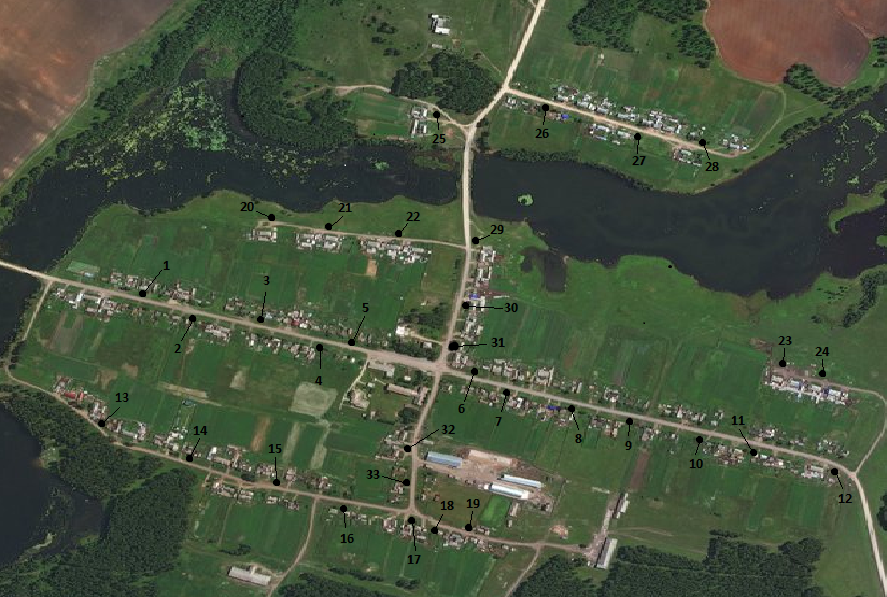                                                                               Приложение №3                                                                                к постановлениюадминистрации Саянского района                                                                                          от 08.05.2019 № 209-пСхема расположения мест сбора ТКО на территории Большеарбайского сельсовета Саянского района Красноярского краяд. Зеленино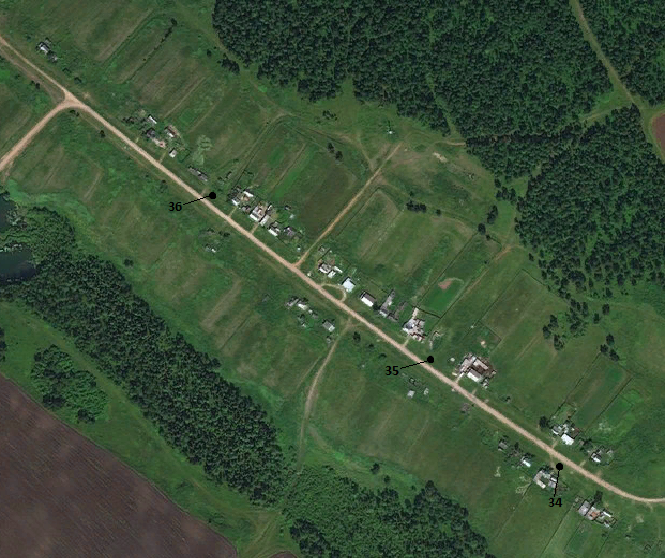                                                                                Приложение №4                                                                                к постановлениюадминистрации Саянского района                                                                                           от 08.05.2019 № 209-пСхема расположения мест сбора ТКО на территории Большеарбайского сельсовета Саянского района Красноярского краяд. Карлык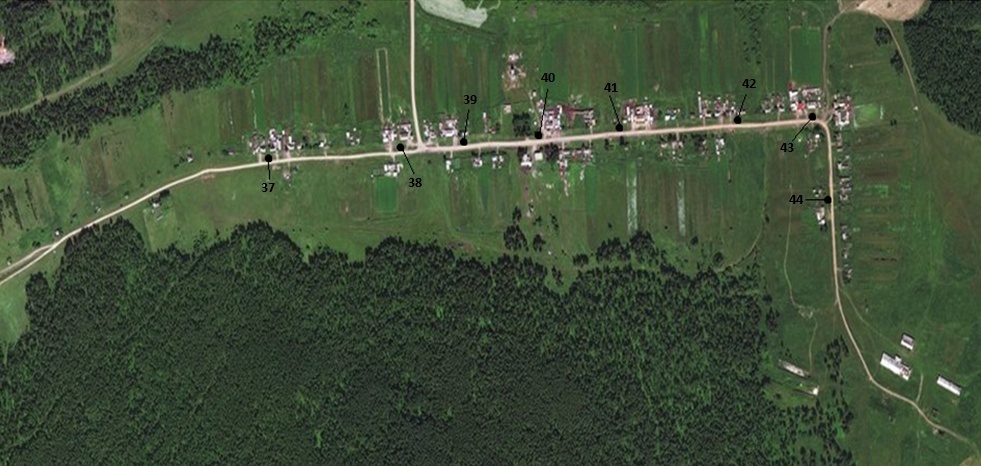 № п/пМесто расположения контейнерного оборудованияМесто расположения контейнерного оборудованияМесто расположения контейнерного оборудованияМесто расположения контейнерного оборудованияМесто расположения контейнерного оборудованияКонтейнеры для несортированных отходовКонтейнеры для несортированных отходовКонтейнеры для несортированных отходов№ п/пМуниципальное образованиеНаселенный пунктУлицаДомКорпус/ Строение№ места контейнерного оборудованияКол-воЕмкость (отдельного контейнера)1Саянский районс. Большой АрбайКооперативная7110,752Саянский районс. Большой АрбайКооперативная20210,753Саянский районс. Большой АрбайКооперативная23310,754Саянский районс. Большой АрбайКооперативная33410,755Саянский районс. Большой АрбайКооперативная43510,756Саянский районс. Большой АрбайКооперативная42610,757Саянский районс. Большой АрбайКооперативная52710,758Саянский районс. Большой АрбайКооперативная62810,759Саянский районс. Большой АрбайКооперативная72910,7510Саянский районс. Большой АрбайКооперативная841010,7511Саянский районс. Большой АрбайКооперативная881110,7512Саянский районс. Большой АрбайКооперативная941210,7513Саянский районс. Большой АрбайЛесная31310,7514Саянский районс. Большой АрбайЛесная71410,7515Саянский районс. Большой АрбайЛесная131510,7516Саянский районс. Большой АрбайЛесная61610,7517Саянский районс. Большой АрбайЛесная181710,7518Саянский районс. Большой АрбайЛесная241810,7519Саянский районс. Большой АрбайЛесная291910,7520Саянский районс. Большой АрбайОзерная42010,7521Саянский районс. Большой АрбайОзерная62110,7522Саянский районс. Большой АрбайОзерная102210,7523Саянский районс. Большой АрбайОзерная162310,7524Саянский районс. Большой АрбайОзерная202410,7525Саянский районс. Большой АрбайПочтовая32510,7526Саянский районс. Большой АрбайПочтовая72610,7527Саянский районс. Большой АрбайПочтовая11/12710,7528Саянский районс. Большой АрбайПочтовая82810,7529Саянский районс. Большой АрбайПочтовая142910,7530Саянский районс. Большой АрбайМолодежная1 А3010,7531Саянский районс. Большой АрбайМолодежная63110,7532Саянский районс. Большой АрбайМолодежная183210,7533Саянский районс. Большой АрбайМолодежная243310,7534Саянский районд. ЗелениноЗелёная203410,7535Саянский районд. ЗелениноЗелёная123510,7536Саянский районд. ЗелениноЗелёная93610,7537Саянский районд. КарлыкТаёжная643710,7538Саянский районд. КарлыкТаёжная503810,7539Саянский районд. КарлыкТаёжная423910,7540Саянский районд. КарлыкТаёжная364010,7541Саянский районд. КарлыкТаёжная244110,7542Саянский районд. КарлыкТаёжная144210,7543Саянский районд. КарлыкТаёжная44310,7544Саянский районд. КарлыкКолхозная24410,75